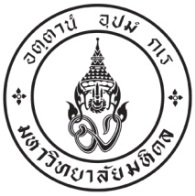 สัญญาค้ำประกัน                       	 			ทำที่  สถาบันแห่งชาติเพื่อการพัฒนาเด็กและครอบครัว 					   	วันที่………..เดือน……………......พ.ศ………	ข้าพเจ้า (นาย/นาง/นางสาว)................................................................................ อายุ ........................ปี อาชีพ ................................................. ตำแหน่ง ……...………………………… สังกัด …………………………………...……อยู่บ้านเลขที่ ……………… หมู่ที่ .......... ซอย .……………………………………….... ถนน ............................................. ตำบล/แขวง ………………………….…… อำเภอ/เขต ........................................... จังหวัด .……………..………………….   รหัสไปรษณีย์ ................................... เลขประจำตัวประชาชน ---- คู่สมรสชื่อ…..….....................................  เกี่ยวพันกับ (นาย/นาง/นางสาว).........................................................ซึ่งต่อไปในสัญญานี้จะเรียกว่า “ผู้รับทุน” โดยเป็น………………………………………..ซึ่งต่อไปในสัญญานี้เรียกว่า       “ผู้ค้ำประกัน”  ตกลงทำสัญญาค้ำประกันให้ไว้แก่สถาบันแห่งชาติเพื่อการพัฒนาเด็กและครอบครัว มหาวิทยาลัยมหิดล ซึ่งต่อไปในสัญญานี้จะเรียกว่า  “ผู้ให้ทุน”  ดังมีข้อความต่อไปนี้ข้อ  ๑ ผู้ค้ำประกันตกลงผูกพันตนเข้าค้ำประกันผู้รับทุนต่อผู้ให้ทุน  กล่าวคือถ้าผู้รับทุนปฏิบัติผิดสัญญารับทุนการศึกษา ระดับบัณฑิตศึกษา สถาบันแห่งชาติเพื่อการพัฒนาเด็กและครอบครัว มหาวิทยาลัยมหิดล  ฉบับลงวันที่........................................................... ไม่ว่าข้อหนึ่งข้อใดด้วยประการใดๆ ผู้ค้ำประกันยินยอมชำระหนี้ไม่เกินกว่าจำนวนเงินที่ผู้รับทุนต้องรับผิดตามข้อผูกพันที่ระบุไว้ในสัญญารับทุนดังกล่าวนั้นทั้งสิ้นทุกประการให้แก่ผู้ให้ทุนทันทีที่ได้รับแจ้งเป็นหนังสือจากผู้ให้ทุน  และผู้ค้ำประกันจะรับผิดตามสัญญานี้ตลอดไปจนกว่าจะมีการชำระหนี้พร้อมดอกเบี้ยและค่าเสียหาย (ถ้ามี) จนครบเต็มจำนวน	ข้อ ๒ ในกรณีที่ผู้ให้ทุนผ่อนเวลาหรือผ่อนจำนวนเงินในการชำระหนี้ตามสัญญารับทุนฯ ให้แก่ผู้รับทุน โดยจะได้แจ้งหรือมิได้แจ้งให้ผู้ค้ำประกันทราบ และผู้ค้ำประกันได้ตกลงยินยอมในการผ่อนเวลาหรือผ่อนจำนวนเงินในการชำระหนี้นั้น ให้ถือว่าผู้ค้ำประกันตกลงมิให้ถือเอาการผ่อนเวลาหรือผ่อนจำนวนเงินในการชำระหนี้ดังกล่าวเป็นเหตุปลดเปลื้องความรับผิดของผู้ค้ำประกัน และจำรับผิดในฐานะผู้ค้ำประกันตามสัญญานี้ตลอดไปจนกว่าจะมีการชำระหนี้พร้อมดอกเบี้ยและค่าเสียหาย (ถ้ามี) ครบเต็มจำนวน	ข้อ ๓ ผู้ค้ำประกันจะไม่เพิกถอนการค้ำประกันไม่ว่ากรณีใดๆ ตลอดระยะเวลาที่ผู้รับทุนยังต้องรับผิดชอบอยู่ตามเงื่อนไขในสัญญารับทุนฯ	สัญญานี้ทำขึ้น ๒ ฉบับ มีข้อความถูกต้องตรงกัน ผู้ค้ำประกันได้อ่านและเข้าใจข้อความในสัญญาฉบับนี้โดยละเอียดตลอดแล้ว จึงได้ลงลายมือชื่อไว้เป็นสำคัญต่อหน้าพยานและคู่สัญญาต่างยึดถือไว้ฝ่ายละฉบับ					ลงชื่อ……………………………………ผู้ค้ำประกัน			       		      (……………………………………)		             		ลงชื่อ………………………….............คู่สมรสผู้ให้ความยินยอม                                       (……………………………….……)   					ลงชื่อ…………………………………...พยาน                                             (…………………………..…………)   	                  			                     ลงชื่อ……………………………………พยาน                                       (…..…………………………………)	ข้าพเจ้าขอรับรองว่าไม่มีคู่สมรส (เป็นโสด/คู่สมรสตาย/หย่า)   ในขณะที่ทำสัญญานี้			                      ลงชื่อ……………………………………ผู้ค้ำประกัน                                            (……………………………………) 	                            